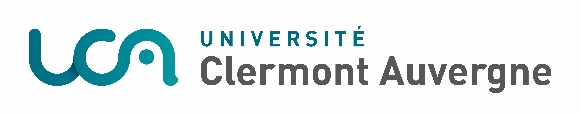 DOSSIER DE CANDIDATURESTATUT « ETUDIANT ARTISTE »Année universitaire ………/………Joindre à ce dossier les pièces suivantes :Copie de la carte d’étudiantLettre de motivationAttestation(s) justifiant le parcours artistiqueLettre(s) de recommandation éventuelle(s)Date de dépôt : ………/……../………					Signature de l’étudiant(e)----------------------------------------Ce dossier est à adresser au plus tard le 19 septembre 2023au Service Université Culture (SUC) par voie électronique à suc@uca.fret à la Direction de la Vie Etudiante (DVU) à dvu@uca.frVous serez informé(e) du devenir de votre demande suite à la commission d’évaluation, instance habilitée à statuer sur l’ensemble des dossiers de demandes déposés.NOMPrénomDate et lieu de naissanceAdresse postaleTéléphoneEmailN° étudiantEtudes suivies à l’UCAEtudes suivies à l’UCA DUTIntitulé exact de la formation suivie : Licence LP Master Diplôme ingénieur Doctorat  Filières en santé AutreArt pratiqué Arts plastiques    Audiovisuel    Cirque    Danse   Musique    Théâtre    AutresArt pratiqué Arts plastiques    Audiovisuel    Cirque    Danse   Musique    Théâtre    AutresDénomination……………………………………………………………………………………………………………………………………………………………………………………………………………………………………………………………………………………………………………………………………………………………………………………Niveau et/ou diplôme(s)……………………………………………………………………………………………………………………………………………………………………………………………………………………………………………………………………………………………………………………………………………………………………………………Parcours artistique (justifier votre candidature au statut d’étudiant artiste)………………………………………………………………………………………………………………………………………………………………………………………………………………………………………………………………………………………………………………………………………………………………………………………………………………………………………………………………………………………………………………………………………………………………………………Structure(s) de formation et/ou de pratique artistique pour l’année en coursStructure(s) de formation et/ou de pratique artistique pour l’année en coursNoms(s) ou intitulé(s)1……………………………………………………………………………………………2……………………………………………………………………………………………3……………………………………………………………………………………………4……………………………………………………………………………………………Adresse(s) complète(s)1……………………………………………………………………………………………2……………………………………………………………………………………………3……………………………………………………………………………………………4……………………………………………………………………………………………Nom(s) du (des) formateur(s) éventuel(s)1……………………………………………………………………………………………2……………………………………………………………………………………………3……………………………………………………………………………………………4……………………………………………………………………………………………Programmes de travail hebdomadaire et annuel dans la structure artistique (joindre si possible un planning)………………………………………………………………………………………………………………………………………………………………………………………………………………………………………………………………………………………………………………………………………………………………………………………………………………………………………………………………………………………………………………………………………………………………………………………………………………………………………………………………………………………………………………………………………………………………………………………………………………………………………………………………………………………………………………………………………………………………………………………………………………………………………………………………………………………………………………………………………………………………………………………………………………………………………………………………………………………………………………………………………………………………………………………………………………………………………………………………………………………………………………………………………………………………………………………………………………………………………………………………………………………………………………………………………………………………………………………………………………………………………………………………………………………………………………………………………………………………………………………………………………………………………………………………………………………………………………………………………………………………………………………………………………………………………………Vos objectifs artistiques pour l’année universitaire………………………………………………………………………………………………………………………………………………………………………………………………………………………………………………………………………………………………………………………………………………………………………………………………………………………………………………………………………………………………………………………………………………………………………………………………………………………………………………………………………………………………………………………………………………………………………………………………………………………………………………………………………………………………………………………………………………………………………………………………………………………………………………Formulez précisément votre demande d’aménagement d’emploi du temps souhaité(aménagement d’horaires, demande(s) exceptionnelle(s) d’autorisation d’absence, aménagement d’examens, etc.)………………………………………………………………………………………………………………………………………………………………………………………………………………………………………………………………………………………………………………………………………………………………………………………………………………………………………………………………………………………………………………………………………………………………………………………………………………………………………………………………………………………………………………………………………………………………………………………………………………………………………………………………………………………………………………………………………………………………………………………………………………………………………………………………………………………………………………………………………………………………………………………………………………………………………………………………………………………………………………………………………………Faire remplir par le responsable de formation avant l’envoi du dossier completFaire remplir par le responsable de formation avant l’envoi du dossier completAvis du Responsable de la formation UCA dans laquelle est inscrit l’étudiant favorable	 défavorable	 réservéCommentaires : Commentaires : Le Responsable de la formation, M/Mme	, Fait le 	 / 	 / 	Le Responsable de la formation, M/Mme	, Fait le 	 / 	 / 	Cadre réservé à l’administrationCadre réservé à l’administrationAvis de la commission favorable	 défavorable	 réservéCommentaires : Commentaires : 	Fait à Clermont-Ferrand, le 	 / 	 / 		Fait à Clermont-Ferrand, le 	 / 	 / 	Décision du Président statut accordé	 statut refuséCommentaires : Commentaires : 	Fait à Clermont-Ferrand, le	 / 	 / 		Fait à Clermont-Ferrand, le	 / 	 / 	